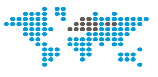 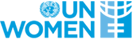 UN Women Strategic Note 2018-2022UN WOMEN Bolivia COUNTRY OFFICESN REPORT 2022The report includes:Development results framework (DRF)










Report Date: 2/10/2022Impact1
Gender-responsive and inclusive governance systems and institutions are key to ensuring the
realization of women’s rights and the achievement of gender equality. Gender-response and
inclusive governance depends on: ensuring gender equality is reflected in planning and
budgeting; removing discriminatory laws and ensuring systems of recourse for women whose
rights are not respected; giving women equal say in decision making processes; and ensuring that decision making is properly informed by evidence and data.Impact1
Gender-responsive and inclusive governance systems and institutions are key to ensuring the
realization of women’s rights and the achievement of gender equality. Gender-response and
inclusive governance depends on: ensuring gender equality is reflected in planning and
budgeting; removing discriminatory laws and ensuring systems of recourse for women whose
rights are not respected; giving women equal say in decision making processes; and ensuring that decision making is properly informed by evidence and data.Related UN-Women SP Impact Area: 
Related UNDAF/ CCPD priority: Outcome 4.2 of the UNDAF dedicated to increasing gender equality in Bolivia (in Spanish: Se ha fortalecido el ejercicio de los derechos de las mujeres, niñas, niños y adolescentes, promoviendo una vida sin violencia, la formulación e implementación de leyes, políticas y la provisión de servicios y presupuestos sensibles a género y derechos de la niñez, acorde con los compromisos internacionales que promueven la igualdad de género y generacional, la descolonización y la despatriarcalización). This outcome contributes in particular to SDGs 1, 5 and 10. 
Related national development priorities:Related UN-Women SP Impact Area: 
Related UNDAF/ CCPD priority: Outcome 4.2 of the UNDAF dedicated to increasing gender equality in Bolivia (in Spanish: Se ha fortalecido el ejercicio de los derechos de las mujeres, niñas, niños y adolescentes, promoviendo una vida sin violencia, la formulación e implementación de leyes, políticas y la provisión de servicios y presupuestos sensibles a género y derechos de la niñez, acorde con los compromisos internacionales que promueven la igualdad de género y generacional, la descolonización y la despatriarcalización). This outcome contributes in particular to SDGs 1, 5 and 10. 
Related national development priorities:Related UN-Women SP Impact Area: 
Related UNDAF/ CCPD priority: Outcome 4.2 of the UNDAF dedicated to increasing gender equality in Bolivia (in Spanish: Se ha fortalecido el ejercicio de los derechos de las mujeres, niñas, niños y adolescentes, promoviendo una vida sin violencia, la formulación e implementación de leyes, políticas y la provisión de servicios y presupuestos sensibles a género y derechos de la niñez, acorde con los compromisos internacionales que promueven la igualdad de género y generacional, la descolonización y la despatriarcalización). This outcome contributes in particular to SDGs 1, 5 and 10. 
Related national development priorities:Related UN-Women SP Impact Area: 
Related UNDAF/ CCPD priority: Outcome 4.2 of the UNDAF dedicated to increasing gender equality in Bolivia (in Spanish: Se ha fortalecido el ejercicio de los derechos de las mujeres, niñas, niños y adolescentes, promoviendo una vida sin violencia, la formulación e implementación de leyes, políticas y la provisión de servicios y presupuestos sensibles a género y derechos de la niñez, acorde con los compromisos internacionales que promueven la igualdad de género y generacional, la descolonización y la despatriarcalización). This outcome contributes in particular to SDGs 1, 5 and 10. 
Related national development priorities:Related UN-Women SP Impact Area: 
Related UNDAF/ CCPD priority: Outcome 4.2 of the UNDAF dedicated to increasing gender equality in Bolivia (in Spanish: Se ha fortalecido el ejercicio de los derechos de las mujeres, niñas, niños y adolescentes, promoviendo una vida sin violencia, la formulación e implementación de leyes, políticas y la provisión de servicios y presupuestos sensibles a género y derechos de la niñez, acorde con los compromisos internacionales que promueven la igualdad de género y generacional, la descolonización y la despatriarcalización). This outcome contributes in particular to SDGs 1, 5 and 10. 
Related national development priorities:Related UN-Women SP Impact Area: 
Related UNDAF/ CCPD priority: Outcome 4.2 of the UNDAF dedicated to increasing gender equality in Bolivia (in Spanish: Se ha fortalecido el ejercicio de los derechos de las mujeres, niñas, niños y adolescentes, promoviendo una vida sin violencia, la formulación e implementación de leyes, políticas y la provisión de servicios y presupuestos sensibles a género y derechos de la niñez, acorde con los compromisos internacionales que promueven la igualdad de género y generacional, la descolonización y la despatriarcalización). This outcome contributes in particular to SDGs 1, 5 and 10. 
Related national development priorities:Related UN-Women SP Impact Area: 
Related UNDAF/ CCPD priority: Outcome 4.2 of the UNDAF dedicated to increasing gender equality in Bolivia (in Spanish: Se ha fortalecido el ejercicio de los derechos de las mujeres, niñas, niños y adolescentes, promoviendo una vida sin violencia, la formulación e implementación de leyes, políticas y la provisión de servicios y presupuestos sensibles a género y derechos de la niñez, acorde con los compromisos internacionales que promueven la igualdad de género y generacional, la descolonización y la despatriarcalización). This outcome contributes in particular to SDGs 1, 5 and 10. 
Related national development priorities:Year
2018Year
2019Year
2020Year
2021Year
2022TotalOutcome 1.1
The State approves national legislation and implements public policies that promote intercultural and parity democracy and the full enjoyment of women’s rights, including indigenous women’s rights.

Related SP Outcome/Output:


Indicator 1.1A:  Number of legislative frameworks that promote gender balance in elections and decision-making bodies.

Targets: 
Value: 3
Target Year: 2019
Value: 3
Target Year: 2018
Value: 3
Target Year: 2020
Value: 3
Target Year: 2021

Baseline: 
Value: 0 Year: 2020
Source: Supreme Electoral Tribunal TSE

Indicator 1.1B:  Number of gender equality reforms developed and/or being implemented by electoral stakeholders with UN-Women’s technical support

Targets: 
Value: 3
Target Year: 2018
Value: 3
Target Year: 2019
Value: 3
Target Year: 2020
Value: 3
Target Year: 2021

Baseline: 
Value: 3 Year: 2017
Source: Observatory of Democratic Parity

Output 1.1.1
Law 243 against harassment and gender-based political violence monitored and implementedIndicator 1.1.1A:  Number of women leaders, candidates and aspirants with strengthened capacities to engage in political life, with UN-Women’s support.

Targets: 
Value: 2100
Target Year: 2021
Value: 1500
Target Year: 2018
Value: 1600
Target Year: 2019
Value: 1800
Target Year: 2019
Value: 1900
Target Year: 2020
Value: 2500
Target Year: 2022

Baseline: 
Value: 1500 Year: 2016
Source: Women’s Organizations ACOBOL

Indicator 1.1.1B:  Number of gender equality initiatives developed and/or being implemented by parliamentary bodies (Legislative Parliamentary Committees/ Women Caucus/ Speaker of Parliament’s Office/Secretariat of the Parliament), with UN-Women’s support.

Targets: 
Value: 3
Target Year: 2021
Value: 1
Target Year: 2018
Value: 1
Target Year: 2019
Value: 2
Target Year: 2020
Value: 2
Target Year: 2021
Value: 5
Target Year: 2022

Baseline: 
Value: 4 Year: 2021
Source: Plurinational Legislative Assembly
Official Gazette of the Plurinational State. 

Indicator 1.1.1C:  Number of initiatives developed and/or being implemented to monitor violence against women in politics, with UN-Women’s support.

Targets: 
Value: 3
Target Year: 2021
Value: 2
Target Year: 2018
Value: 2
Target Year: 2019
Value: 2
Target Year: 2020
Value: 5
Target Year: 2022

Baseline: 
Value: 2 Year: 2017
Source: Plurinational Legislative Assembly

0.00
(core)

1,000,000.00
(non-core)

0.00
(core)

1,000,000.00
(non-core)

0.00
(core)

0.00
(non-core)

68,266.00
(core)

74,000.00
(non-core)

98,000.00
(core)

197,733.00
(non-core)

166,266.00
(core)

2,271,733.00
(non-core)Outcome 1.1
The State approves national legislation and implements public policies that promote intercultural and parity democracy and the full enjoyment of women’s rights, including indigenous women’s rights.

Related SP Outcome/Output:


Indicator 1.1A:  Number of legislative frameworks that promote gender balance in elections and decision-making bodies.

Targets: 
Value: 3
Target Year: 2019
Value: 3
Target Year: 2018
Value: 3
Target Year: 2020
Value: 3
Target Year: 2021

Baseline: 
Value: 0 Year: 2020
Source: Supreme Electoral Tribunal TSE

Indicator 1.1B:  Number of gender equality reforms developed and/or being implemented by electoral stakeholders with UN-Women’s technical support

Targets: 
Value: 3
Target Year: 2018
Value: 3
Target Year: 2019
Value: 3
Target Year: 2020
Value: 3
Target Year: 2021

Baseline: 
Value: 3 Year: 2017
Source: Observatory of Democratic Parity

Output 1.1.2
Enhanced capacities of female candidates and women politicians at national and local levels to apply leadership skills.Indicator 1.1.2A:  Number of elected women and women politicians  at the national and local level with the ability to apply leadership skills

Targets: 
Value: 65
Target Year: 2020
Value: 100
Target Year: 2021
Value: 200
Target Year: 2022

Baseline: 
Value: 25 Year: 2017
Source: Women’s Organizations ACOBOL

Indicator 1.1.2B:  Number of women leaders, candidates and aspirants with strengthened capacities to engage in political life, with UN-Women’s support

Targets: 
Value: 750
Target Year: 2020
Value: 1000
Target Year: 2021
Value: 1300
Target Year: 2022

Baseline: 
Value: 250 Year: 2017
Source: Women’s Organizations (ACOBOL,AMADBOL)

Indicator 1.1.2C:  Number of plural political dialogues incorporating the women's rights agenda in the electoral  and Covid 19 response context

Targets: 
Value: 13
Notes: 1 National Event with guests
1 National Forum of Indigenous Women Candidates
1 National Forum of Young Candidates
9 Dialogue Forums in each Department
Target Year: 2020
Value: 20
Target Year: 2021
Value: 25
Target Year: 2022

Baseline: 
Value: 0 Year: 2019
Notes: NA
Source: Memories of the Dialogues; Admin file Electoral Body

0.00
(core)

0.00
(non-core)

0.00
(core)

0.00
(non-core)

0.00
(core)

0.00
(non-core)

18,000.00
(core)

553,000.00
(non-core)

2,000.00
(core)

152,984.00
(non-core)

20,000.00
(core)

705,984.00
(non-core)Total Resources for outcome 1.1 (core and non-core)Total Resources for outcome 1.1 (core and non-core)Total Resources for outcome 1.1 (core and non-core)0.00
(core)

1,000,000.00
(non-core)0.00
(core)

1,000,000.00
(non-core)0.00
(core)

0.00
(non-core)86,266.00
(core)

627,000.00
(non-core)100,000.00
(core)

350,717.00
(non-core)186,266.00
(core)

2,977,717.00
(non-core)Total Resources for impact area 1Total Resources for impact area 1Total Resources for impact area 10.00
(core)

1,000,000.00
(non-core)0.00
(core)

1,000,000.00
(non-core)0.00
(core)

0.00
(non-core)86,266.00
(core)

627,000.00
(non-core)100,000.00
(core)

350,717.00
(non-core)186,266.00
(core)

2,977,717.00
(non-core)Impact2
Women’s capacity to enjoy the rights, and support the rights of their families and communities,
is fundamentally founded on their access to economic resources. Economic empowerment
depends on an enabling policy environment that addresses issues such as unpaid care and access
to land. It also requires opportunities for entrepreneurship and decent work that provides jobs,
the opportunity to accumulate assets and enhanced income security.
Women’s economic empowerment is key to attainment of all SDGs. UN-Women’s work in this
areas is also guided by Agreed Conclusions of the CSW on this issue and the work of the Secretary-
General’s High Level Panel on Women’s Economic Empowerment.Impact2
Women’s capacity to enjoy the rights, and support the rights of their families and communities,
is fundamentally founded on their access to economic resources. Economic empowerment
depends on an enabling policy environment that addresses issues such as unpaid care and access
to land. It also requires opportunities for entrepreneurship and decent work that provides jobs,
the opportunity to accumulate assets and enhanced income security.
Women’s economic empowerment is key to attainment of all SDGs. UN-Women’s work in this
areas is also guided by Agreed Conclusions of the CSW on this issue and the work of the Secretary-
General’s High Level Panel on Women’s Economic Empowerment.Related UN-Women SP Impact Area: 
Related UNDAF/ CCPD priority: Outcome 4.2 of the UNDAF dedicated to increasing gender equality in Bolivia (in Spanish: Se ha fortalecido el ejercicio de los derechos de las mujeres, niñas, niños y adolescentes, promoviendo una vida sin violencia, la formulación e implementación de leyes, políticas y la provisión de servicios y presupuestos sensibles a género y derechos de la niñez, acorde con los compromisos internacionales que promueven la igualdad de género y generacional, la descolonización y la despatriarcalización). This outcome contributes in particular to SDGs 1, 5 and 10.
Related national development priorities:Related UN-Women SP Impact Area: 
Related UNDAF/ CCPD priority: Outcome 4.2 of the UNDAF dedicated to increasing gender equality in Bolivia (in Spanish: Se ha fortalecido el ejercicio de los derechos de las mujeres, niñas, niños y adolescentes, promoviendo una vida sin violencia, la formulación e implementación de leyes, políticas y la provisión de servicios y presupuestos sensibles a género y derechos de la niñez, acorde con los compromisos internacionales que promueven la igualdad de género y generacional, la descolonización y la despatriarcalización). This outcome contributes in particular to SDGs 1, 5 and 10.
Related national development priorities:Related UN-Women SP Impact Area: 
Related UNDAF/ CCPD priority: Outcome 4.2 of the UNDAF dedicated to increasing gender equality in Bolivia (in Spanish: Se ha fortalecido el ejercicio de los derechos de las mujeres, niñas, niños y adolescentes, promoviendo una vida sin violencia, la formulación e implementación de leyes, políticas y la provisión de servicios y presupuestos sensibles a género y derechos de la niñez, acorde con los compromisos internacionales que promueven la igualdad de género y generacional, la descolonización y la despatriarcalización). This outcome contributes in particular to SDGs 1, 5 and 10.
Related national development priorities:Related UN-Women SP Impact Area: 
Related UNDAF/ CCPD priority: Outcome 4.2 of the UNDAF dedicated to increasing gender equality in Bolivia (in Spanish: Se ha fortalecido el ejercicio de los derechos de las mujeres, niñas, niños y adolescentes, promoviendo una vida sin violencia, la formulación e implementación de leyes, políticas y la provisión de servicios y presupuestos sensibles a género y derechos de la niñez, acorde con los compromisos internacionales que promueven la igualdad de género y generacional, la descolonización y la despatriarcalización). This outcome contributes in particular to SDGs 1, 5 and 10.
Related national development priorities:Related UN-Women SP Impact Area: 
Related UNDAF/ CCPD priority: Outcome 4.2 of the UNDAF dedicated to increasing gender equality in Bolivia (in Spanish: Se ha fortalecido el ejercicio de los derechos de las mujeres, niñas, niños y adolescentes, promoviendo una vida sin violencia, la formulación e implementación de leyes, políticas y la provisión de servicios y presupuestos sensibles a género y derechos de la niñez, acorde con los compromisos internacionales que promueven la igualdad de género y generacional, la descolonización y la despatriarcalización). This outcome contributes in particular to SDGs 1, 5 and 10.
Related national development priorities:Related UN-Women SP Impact Area: 
Related UNDAF/ CCPD priority: Outcome 4.2 of the UNDAF dedicated to increasing gender equality in Bolivia (in Spanish: Se ha fortalecido el ejercicio de los derechos de las mujeres, niñas, niños y adolescentes, promoviendo una vida sin violencia, la formulación e implementación de leyes, políticas y la provisión de servicios y presupuestos sensibles a género y derechos de la niñez, acorde con los compromisos internacionales que promueven la igualdad de género y generacional, la descolonización y la despatriarcalización). This outcome contributes in particular to SDGs 1, 5 and 10.
Related national development priorities:Related UN-Women SP Impact Area: 
Related UNDAF/ CCPD priority: Outcome 4.2 of the UNDAF dedicated to increasing gender equality in Bolivia (in Spanish: Se ha fortalecido el ejercicio de los derechos de las mujeres, niñas, niños y adolescentes, promoviendo una vida sin violencia, la formulación e implementación de leyes, políticas y la provisión de servicios y presupuestos sensibles a género y derechos de la niñez, acorde con los compromisos internacionales que promueven la igualdad de género y generacional, la descolonización y la despatriarcalización). This outcome contributes in particular to SDGs 1, 5 and 10.
Related national development priorities:Year
2018Year
2019Year
2020Year
2021Year
2022TotalOutcome 2.2
More Bolivian women, especially rural and indigenous women, have access to productive resources and assets, including access to renewable energy.

Related SP Outcome/Output:


Indicator 2.2A:  Number of new businesses led and managed by women

Targets: 
Value: 4
Target Year: 2021
Value: 1
Target Year: 2018
Value: 1
Target Year: 2019
Value: 1
Target Year: 2020
Value: 2
Target Year: 2021

Baseline: 
Value: 0 Year: 2017
Source: Ministry of Productive Development and Plural Economy.
SwissContact.
RIMISP.


Output 2.2.1
More policies promote decent work and social protection for womenIndicator 2.2.1A:  Number of women with increased access to appropriate technologies, machinery, fertilizers, improved seeds, pest control, etc. for sustainable agriculture.

Targets: 
Value: NA
Target Year: 2021
Value: 15
Target Year: 2018
Value: 25
Target Year: 2019
Value: 150
Target Year: 2020
Value: 600
Target Year: 2022

Baseline: 
Value: 0 Year: 2017
Source: Ministry of Productive Development and Plural Economy.
SwissContact.
RIMISP.


Indicator 2.2.1B:  Percentage increase of women-led firms (medium scale & microenterprises) in rural areas targeted by the programme

Targets: 
Value: 20%
Target Year: 2021
Value: 16%
Target Year: 2018
Value: 16%
Target Year: 2019
Value: 18%
Target Year: 2020
Value: NA
Target Year: 2022

Baseline: 
Value: 15% Year: 2015
Source: INE: Economic Census Continuous Employment Survey, National Employment and Income Survey

Indicator 2.2.1C:  Number of rural women supported to gain access, use and/or control of productive resources by UN-Women.

Targets: 
Value: NA
Target Year: 2021
Value: 200
Target Year: 2018
Value: 600
Target Year: 2019
Value: 200
Target Year: 2020
Value: 100
Target Year: 2022

Baseline: 
Value: 35 Year: 2017
Source: UN-Women’s Results Management System.

Indicator 2.2.1D:  Number of women accessing financial services and products in response to the COVID 19

Targets: 
Value: 100
Target Year: 2020
Value: 100
Target Year: 2022

Baseline: 
Value: NA Year: 2019
Source: Administrative registry PROFIN

Indicator 2.2.1E:  Number of women with strengthened
capacities and skills to participate in the economy, including as entrepreneurs, with UN-Women’s support

Targets: 
Value: 150
Target Year: 2021
Value: 900
Target Year: 2022

Baseline: 
Value: NA Year: 2020
Source: MTF Programme Reports

Indicator 2.2.1F:  Number of legal, regulatory and/or policy frameworks in support of gender-responsive social protection systems that are developed and/or being implemented with support from UN-Women

Targets: 
Value: 1
Target Year: 2021
Value: 1
Target Year: 2022

Baseline: 
Value: o Year: 2020
Source: MPTF Proramme reports

Indicator 2.2.1G:  Number of national and international
signatories to the Women Empowerment Principles

Targets: 
Value: 50
Target Year: 2021
Value: 50
Target Year: 2022

Baseline: 
Value: 27 Year: 2019
Source: Global Compact Reports

Indicator 2.2.1H:  Number of countries with strengthened capacities to undertake gender-responsive socio-economic impact assessments in response to the COVID-19 crisis, with a focus on at-risk populations

Targets: 
Value: 1
Notes: COVID 19 SP Indicator
Target Year: 2021
Value: 1
Target Year: 2022

Baseline: 
Value: NA Year: 2020
Source: Servicio Plurinacional de la Mujer y Despatriarcalización

35,000.00
(core)

985,703.00
(non-core)

45,000.00
(core)

408,247.00
(non-core)

45,000.00
(core)

350,000.00
(non-core)

86,242.00
(core)

679,602.00
(non-core)

67,500.00
(core)

2,113,953.00
(non-core)

278,742.00
(core)

4,537,505.00
(non-core)Total Resources for outcome 2.2 (core and non-core)Total Resources for outcome 2.2 (core and non-core)Total Resources for outcome 2.2 (core and non-core)35,000.00
(core)

985,703.00
(non-core)45,000.00
(core)

408,247.00
(non-core)45,000.00
(core)

350,000.00
(non-core)86,242.00
(core)

679,602.00
(non-core)67,500.00
(core)

2,113,953.00
(non-core)278,742.00
(core)

4,537,505.00
(non-core)Total Resources for impact area 2Total Resources for impact area 2Total Resources for impact area 235,000.00
(core)

985,703.00
(non-core)45,000.00
(core)

408,247.00
(non-core)45,000.00
(core)

350,000.00
(non-core)86,242.00
(core)

679,602.00
(non-core)67,500.00
(core)

2,113,953.00
(non-core)278,742.00
(core)

4,537,505.00
(non-core)Impact3
Prevalence of violence against women and girls remains alarmingly high. It destroys lives not only
of those subjected to it, but also their families and communities. It places a strain on economies and
societies.
UN-Women’s work is also guided, inter alia,
by the Agreed Conclusions of CSW 57. UN-Women works within the context of the Joint UN
Prevention FrameworkImpact3
Prevalence of violence against women and girls remains alarmingly high. It destroys lives not only
of those subjected to it, but also their families and communities. It places a strain on economies and
societies.
UN-Women’s work is also guided, inter alia,
by the Agreed Conclusions of CSW 57. UN-Women works within the context of the Joint UN
Prevention FrameworkRelated UN-Women SP Impact Area: 
Related UNDAF/ CCPD priority: Outcome 4.2 of the UNDAF dedicated to increasing gender equality in Bolivia (in Spanish: Se ha fortalecido el ejercicio de los derechos de las mujeres, niñas, niños y adolescentes, promoviendo una vida sin violencia, la formulación e implementación de leyes, políticas y la provisión de servicios y presupuestos sensibles a género y derechos de la niñez, acorde con los compromisos internacionales que promueven la igualdad de género y generacional, la descolonización y la despatriarcalización). This outcome contributes in particular to SDGs 1, 5 and 10.
Related national development priorities:Related UN-Women SP Impact Area: 
Related UNDAF/ CCPD priority: Outcome 4.2 of the UNDAF dedicated to increasing gender equality in Bolivia (in Spanish: Se ha fortalecido el ejercicio de los derechos de las mujeres, niñas, niños y adolescentes, promoviendo una vida sin violencia, la formulación e implementación de leyes, políticas y la provisión de servicios y presupuestos sensibles a género y derechos de la niñez, acorde con los compromisos internacionales que promueven la igualdad de género y generacional, la descolonización y la despatriarcalización). This outcome contributes in particular to SDGs 1, 5 and 10.
Related national development priorities:Related UN-Women SP Impact Area: 
Related UNDAF/ CCPD priority: Outcome 4.2 of the UNDAF dedicated to increasing gender equality in Bolivia (in Spanish: Se ha fortalecido el ejercicio de los derechos de las mujeres, niñas, niños y adolescentes, promoviendo una vida sin violencia, la formulación e implementación de leyes, políticas y la provisión de servicios y presupuestos sensibles a género y derechos de la niñez, acorde con los compromisos internacionales que promueven la igualdad de género y generacional, la descolonización y la despatriarcalización). This outcome contributes in particular to SDGs 1, 5 and 10.
Related national development priorities:Related UN-Women SP Impact Area: 
Related UNDAF/ CCPD priority: Outcome 4.2 of the UNDAF dedicated to increasing gender equality in Bolivia (in Spanish: Se ha fortalecido el ejercicio de los derechos de las mujeres, niñas, niños y adolescentes, promoviendo una vida sin violencia, la formulación e implementación de leyes, políticas y la provisión de servicios y presupuestos sensibles a género y derechos de la niñez, acorde con los compromisos internacionales que promueven la igualdad de género y generacional, la descolonización y la despatriarcalización). This outcome contributes in particular to SDGs 1, 5 and 10.
Related national development priorities:Related UN-Women SP Impact Area: 
Related UNDAF/ CCPD priority: Outcome 4.2 of the UNDAF dedicated to increasing gender equality in Bolivia (in Spanish: Se ha fortalecido el ejercicio de los derechos de las mujeres, niñas, niños y adolescentes, promoviendo una vida sin violencia, la formulación e implementación de leyes, políticas y la provisión de servicios y presupuestos sensibles a género y derechos de la niñez, acorde con los compromisos internacionales que promueven la igualdad de género y generacional, la descolonización y la despatriarcalización). This outcome contributes in particular to SDGs 1, 5 and 10.
Related national development priorities:Related UN-Women SP Impact Area: 
Related UNDAF/ CCPD priority: Outcome 4.2 of the UNDAF dedicated to increasing gender equality in Bolivia (in Spanish: Se ha fortalecido el ejercicio de los derechos de las mujeres, niñas, niños y adolescentes, promoviendo una vida sin violencia, la formulación e implementación de leyes, políticas y la provisión de servicios y presupuestos sensibles a género y derechos de la niñez, acorde con los compromisos internacionales que promueven la igualdad de género y generacional, la descolonización y la despatriarcalización). This outcome contributes in particular to SDGs 1, 5 and 10.
Related national development priorities:Related UN-Women SP Impact Area: 
Related UNDAF/ CCPD priority: Outcome 4.2 of the UNDAF dedicated to increasing gender equality in Bolivia (in Spanish: Se ha fortalecido el ejercicio de los derechos de las mujeres, niñas, niños y adolescentes, promoviendo una vida sin violencia, la formulación e implementación de leyes, políticas y la provisión de servicios y presupuestos sensibles a género y derechos de la niñez, acorde con los compromisos internacionales que promueven la igualdad de género y generacional, la descolonización y la despatriarcalización). This outcome contributes in particular to SDGs 1, 5 and 10.
Related national development priorities:Year
2018Year
2019Year
2020Year
2021Year
2022TotalOutcome 3.1
Women victims of violence have increased access to quality essential services

Related SP Outcome/Output:


Indicator 3.1A:  Number of women who have experienced physical or sexual violence who seek help, at the police

Targets: 
Value: 74000
Target Year: 2021
Value: 25000
Target Year: 2018
Value: 25000
Target Year: 2019
Value: 25000
Target Year: 2020

Baseline: 
Value: 46668 Year: 2017
Source: FELCV
Prosecutor 
SIPASSE

Indicator 3.1C:  Number of guidelines, protocols, standard operating procedures (in line with best practices) on the provision of quality services for victims and survivors.

Targets: 
Value: 145
Target Year: 2021
Value: 35
Target Year: 2018
Value: 40
Target Year: 2019
Value: 40
Target Year: 2020

Baseline: 
Value: 53 Year: 2017
Source: UN-Women’s Results Management System.

Output 3.1.2
National legislation (the Comprehensive Law 348 to fight violence against women) and related policies implemented with UNW's technical assistance, advocacy and partnership building (including inter-agency coordination).Indicator 3.1.2A:  Number of National Action Plans and Strategies to end violence against women that have a component that addresses social norms, attitudes, and behavior transformation, developed with UN-Women’s support.

Targets: 
Value: 3
Target Year: 2021
Value: 2
Target Year: 2018
Value: 2
Target Year: 2019
Value: 2
Target Year: 2020
Value: 4
Target Year: 2022

Baseline: 
Value: 1 Year: 2017
Source: Vice Ministry of equal opportunities reports and documents.

Indicator 3.1.2B:  Number of guidelines, protocols, standard operating procedures (in line with best practices) on the provision of quality services for victims and survivors in the justice system in coordination with the Life without Violence Program (UNW-UNFPA).

Targets: 
Value: 2
Target Year: 2018
Value: 2
Target Year: 2019
Value: 2
Target Year: 2020
Value: 2
Target Year: 2021
Value: 4
Target Year: 2022

Baseline: 
Value: 1 Year: 2017
Source: Vice Ministry of equal opportunities reports and documents.
Ministry of Justice

Indicator 3.1.2C:  Number of countries that have adopted or strengthened legislation addressing violence against women and girls in private and public spaces that is (1) in line with best practices (2) is allocated a budget and (3) has an oversight mechanism for monitoring

Targets: 
Value: 1
Notes: Cualitative
Target Year: 2021
Value: 1
Target Year: 2022

Baseline: 
Value: NA Year: 2020
Source: SDG Reports 

Indicator 3.1.2D:  Number of countries that have, with UN-Women’s support, put in place measures to address gender-based violence (GBV) during the COVID-19 pandemic, which: 
a) integrate violence prevention and response into COVID-19 response plans
b) raise awareness through advocacy and campaigns, with targeted messages to both women and men
c) provide options for women to report abuse and seek help without alerting perpetrators
d) ensure continued functioning of shelters for victims of violence and expand their capacity
e) ensure women’s access to justice through police and justice response to address impunity of perpetrators and protect women and their children

Targets: 
Value: NA
Notes: Cualitative
Target Year: 2021
Value: NA
Target Year: 2022

Baseline: 
Value: NA Year: 2021
Source: Servicio Plurinacional de la Mujer y Despatriarcalización

35,000.00
(core)

342,835.00
(non-core)

44,000.00
(core)

117,074.00
(non-core)

44,000.00
(core)

74,345.00
(non-core)

17,165.00
(core)

102,036.00
(non-core)

54,000.00
(core)

194,862.00
(non-core)

194,165.00
(core)

831,152.00
(non-core)Outcome 3.1
Women victims of violence have increased access to quality essential services

Related SP Outcome/Output:


Indicator 3.1A:  Number of women who have experienced physical or sexual violence who seek help, at the police

Targets: 
Value: 74000
Target Year: 2021
Value: 25000
Target Year: 2018
Value: 25000
Target Year: 2019
Value: 25000
Target Year: 2020

Baseline: 
Value: 46668 Year: 2017
Source: FELCV
Prosecutor 
SIPASSE

Indicator 3.1C:  Number of guidelines, protocols, standard operating procedures (in line with best practices) on the provision of quality services for victims and survivors.

Targets: 
Value: 145
Target Year: 2021
Value: 35
Target Year: 2018
Value: 40
Target Year: 2019
Value: 40
Target Year: 2020

Baseline: 
Value: 53 Year: 2017
Source: UN-Women’s Results Management System.

Output 3.1.5
More cities and other settings have safe and empowering public spaces for women and girlsIndicator 3.1.5A:  Number of safe cities/safe public spaces partnerships in place that promote women in decision-making positions

Targets: 
Value: 30
Target Year: 2018
Value: 40
Target Year: 2019
Value: 50
Target Year: 2020
Value: 65
Target Year: 2021
Value: 66
Target Year: 2022

Baseline: 
Value: 10 Year: 2017
Source: Municipalities 

15,000.00
(core)

0.00
(non-core)

15,000.00
(core)

0.00
(non-core)

15,000.00
(core)

0.00
(non-core)

12,500.00
(core)

33,500.00
(non-core)

37,300.00
(core)

174,083.00
(non-core)

94,800.00
(core)

207,583.00
(non-core)Total Resources for outcome 3.1 (core and non-core)Total Resources for outcome 3.1 (core and non-core)Total Resources for outcome 3.1 (core and non-core)50,000.00
(core)

342,835.00
(non-core)59,000.00
(core)

117,074.00
(non-core)59,000.00
(core)

74,345.00
(non-core)29,665.00
(core)

135,536.00
(non-core)91,300.00
(core)

368,945.00
(non-core)288,965.00
(core)

1,038,735.00
(non-core)Total Resources for impact area 3Total Resources for impact area 3Total Resources for impact area 350,000.00
(core)

342,835.00
(non-core)59,000.00
(core)

117,074.00
(non-core)59,000.00
(core)

74,345.00
(non-core)29,665.00
(core)

135,536.00
(non-core)91,300.00
(core)

368,945.00
(non-core)288,965.00
(core)

1,038,735.00
(non-core)